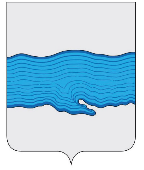  Ивановская область   Приволжский муниципальный район  Плесское городское поселениеВЕСТНИКСОВЕТА И АДМИНИСТРАЦИИПЛЕССКОГО ГОРОДСКОГО ПОСЕЛЕНИЯВыпуск № 201.02.2022№ 2 от 01.02.2022Официальное издание нормативно-правовых актовСовета и администрации Плесского городского поселенияСОДЕРЖАНИЕ                                                                                                                                                                                                        проект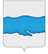 АДМИНИСТРАЦИЯ ПЛЕССКОГО ГОРОДСКОГО ПОСЕЛЕНИЯ ПРИВОЛЖСКОГО МУНИЦИПАЛЬНОГО         РАЙОНА ИВАНОВСКОЙ ОБЛАСТИПОСТАНОВЛЕНИЕ от                                                                                                                                                                          № г. ПлесОб утверждении формы проверочного листа (списка контрольных вопросов, ответы на которые свидетельствуют о соблюдении или несоблюдении контролируемым лицом обязательных требований), применяемого при осуществлении муниципального земельного контроля.В соответствии с частью 1 статьи 53 Федерального закона от 31 июля 2020 года № 248-ФЗ «О государственном контроле (надзоре) и муниципальном контроле в Российской Федерации», постановлением Правительства Российской Федерации от 27 октября 2021 года № 1844 «Об утверждении требований к разработке, содержанию, общественному обсуждению проектов форм проверочных листов, утверждению, применению, актуализации форм проверочных листов, а также случаев обязательного применения проверочных листов», руководствуясь Уставом Плесского городского поселения Приволжского муниципального района, администрация Плесского городского поселенияПОСТАНОВЛЯЕТ:	1. Утвердить форму проверочного листа (списка контрольных вопросов, ответы на которые свидетельствуют о соблюдении или несоблюдении контролируемым лицом обязательных требований), применяемого при осуществлении муниципального земельного контроля (приложение 1).	2. Настоящее постановление вступает в силу с 01.03.2022.      	3. Опубликовать настоящее постановление  на сайте администрации Плесского городского поселения, в информационном бюллетене «Вестник Совета и администрации Плесского городского поселения.        	           4. Контроль за исполнением настоящего постановления возложить на заместителя главы администрации по вопросам управления муниципальным имуществом, строительства и взаимодействию с правоохранительными органами С.В. КорниловуВрИП Главы Плесского городского поселения                                             И.Г. ШевелевПриложение 1                                                                                    к постановлению администрации                                                                                          Плесского городского поселения№          от 			Формапроверочного листа (списка контрольных вопросов), применяемого при осуществлении муниципального контроля _____________________                                                                       «__» __________ 20 __ г.(место проведения проверки)                                                                    (дата заполнения листа)                                                                                                                   «___» час. «___» мин.                                                                                                                      (время заполнения листа)ПРОВЕРОЧНЫЙ ЛИСТАдминистрация Плесского городского поселения(наименование органа муниципального контроля)Муниципальный земельный контроль(наименование вида муниципального контроля)В соответствии с:                                         (реквизиты правового акта об утверждении формы проверочного листа)На основании _________________________________________________________________                               (реквизиты распоряжения о проведении проверки)Учетный номер проверки:______________________________________________________(номер проверки и дата присвоения учетного номера в Федеральной государственной информационной системе «Единый реестр проверок»)Должностные лица, проводившее проверку: __________________________________________________________________________________________________________________________________________________________(должности, фамилии и инициалы должностных лиц, проводящих проверку)Проверяемый субъект:(наименование юридического лица, фамилия, имя, отчество (при наличии)индивидуального предпринимателя)_____________________________________________________________________________(вид деятельности юридического лица, индивидуального предпринимателя, производственный объект, тип, характеристика, категория риска, класс опасности)Адрес: _____________________________________________________________________________(место проведения проверки с заполнением проверочного листа и (или) указание на используемые юридическим лицом, индивидуальным предпринимателем объекты)Проверочный список контрольных вопросов.Подписи лица (лиц), проводящего (проводящих) проверку:_____________________________________________________________________________                                                                 Должность, Ф.И.О._____________________________________________________________________________                                                                 Должность, Ф.И.О.С проверочным листом ознакомлен(а):_____________________________________________________________________________(фамилия, имя, отчество (в случае, если имеется), должность руководителя, иного должностного лица или уполномоченного представителя юридического лица, индивидуального предпринимателя, его уполномоченного представителя)«__» _______________ 20__ г. _______________________________________________                                                                                            (подпись)Отметка об отказе ознакомления с проверочным листом:_____________________________________________________________________________(фамилия, имя, отчество (в случае, если имеется), уполномоченного должностного лица (лиц), проводящего проверку)«__» _______________ 20__ г.________________________________________________                                                                                           (подпись)Копию проверочного листа получил(а):_____________________________________________________________________________(фамилия, имя, отчество (в случае, если имеется), должность руководителя, иного должностного лица или уполномоченного представителя юридического лица, индивидуального предпринимателя, его уполномоченного представителя)«__» _______________ 20__ г.________________________________________________                                                                                            (подпись)Отметка об отказе получения проверочного листа:_____________________________________________________________________________(фамилия, имя, отчество (в случае, если имеется), уполномоченного должностного лица (лиц),проводящего проверку)«__» _______________ 20__ г. ________________________________________________                                                                                                        (подпись)31.01.2022 ОПОВЕЩЕНИЕ о проведении общественного обсуждения31.01.2022ОПОВЕЩЕНИЕ о проведении общественного обсужденияАдминистрация Плесского городского поселения извещает о проведении общественного обсуждения проекта постановления администрации Плесского городского поселения  «Об утверждении формы проверочного листа (списка контрольных вопросов, ответы на которые свидетельствуют о соблюдении или несоблюдении контролируемым лицом обязательных требований), применяемого при осуществлении муниципального земельного контроля».Общественное обсуждение будет проведено в период с 01.02.2022 года по 16.02.2022 года.Ознакомиться с проектом формы проверочных листов можно с 01.02.2022 на официальном сайте Плесского городского поселения  (https://gorodples.ru), раздел «Муниципальный контроль»), а также по адресу: 155555, Ивановская область, г. Плес, ул. Советская, д. 9.В период проведения общественного обсуждения 01.02.2022 по 16.02.2022 участники публичных слушаний имеют право предоставить свои предложения и замечания по обсуждаемому проекту в электронном виде (https://gorodples.ru), в письменной и устной форме путем непосредственного обращения в  администрацию Плесского городского поселения по адресу: 155555, Ивановская область, г Плес, ул. Советская, д. 9,  тел. 8 (49339) 2-16-15.Участники общественного обсуждения в целях идентификации представляют сведения о себе (фамилию, имя, отчество (при наличии), дату рождения, адрес места жительства (регистрации) - для физических лиц; наименование, основной государственный регистрационный номер, место нахождения и адрес - для юридических лиц) с приложением документов, подтверждающих такие сведения. № и дата принятия ДокументаНаименование документаНомера страницАдминистрация Плесского городского поселенияАдминистрация Плесского городского поселения№ б/н Постановление «Об утверждении формы проверочного листа (списка контрольных вопросов, ответы на которые свидетельствуют о соблюдении или несоблюдении контролируемым лицом обязательных требований), применяемого при осуществлении муниципального земельного контроля» (проект)3от 31.01.2022 №б/нОПОВЕЩЕНИЕ о проведении общественного обсуждения6№ п/пВопросы, отражающие содержание обязательных требованийРеквизиты нормативных правовых актов, 
с указанием их структурных единиц, которыми установлены обязательные требованияВывод о выполнении обязательных требованийВывод о выполнении обязательных требованийВывод о выполнении обязательных требованийПримечание№ п/пВопросы, отражающие содержание обязательных требованийРеквизиты нормативных правовых актов, 
с указанием их структурных единиц, которыми установлены обязательные требованияДаНетНеприменимоПримечание1Используется ли контролируемым лицом земельный участок в соответствии с установленным целевым назначением и (или) видом разрешенного использования?Пункт 2 статьи 7, статья 42 Земельного кодекса Российской Федерации2Имеются ли у контролируемого лица права, предусмотренные законодательством Российской Федерации, на используемый земельный участок (используемые земельные участки, части земельных участков)?Пункт 1 статьи 25 Земельного кодекса Российской Федерации3Зарегистрированы ли контролируемым лицом права либо обременение на используемый земельный участок (используемые земельные участки, часть земельного участка) в порядке, установленном Федеральным законом от 13 июля 2015 г. 
№ 218-ФЗ "О государственной регистрации недвижимости"?Пункт 1 статьи 26 Земельного кодекса Российской Федерации, статья 8.1 Гражданского кодекса Российской Федерации4Соответствует ли площадь используемого контролируемым лицом земельного участка площади земельного участка, указанной в правоустанавливающих документах?Пункт 1 статьи 25, пункт 1 статьи 26 Земельного кодекса Российской Федерации5Соблюдено ли требование об обязательности использования (освоения) земельного участка в сроки, установленные законодательством?Статья 42 Земельного кодекса Российской Федерации6Приведены ли земли или земельные участки в состояние пригодное для использования в соответствие с разрешенным использованием?Пункты 2, 5 статьи 13 Земельного кодекса Российской Федерации